Smlouva o nájmu zemědělského strojeuzavřená ní že uvedeného dne, měsíce a roku mezi smluvními stranami ,Pronajimatel : MOREAU AGRI VYSOČINA, spol. s r.o. zastoupený: Milanem Hájkem, jednatelem společnosti se sídlem: Maršovice 87, 592 31, Nové Město na Moravě bankovní spojení : xxxxxxxxxxxDIČ: 26259044  IČ: 26259044Zapsána v obchodním rejstříku Krajského soudu v Brně oddíl C vložka 40320Nájemcem :	Střední škola zemědělská a Vyšší odborná škola ChrudimZastoupený:	Stanislavem Valáškem	ředitelem školy se sídlem	Poděbradova 842, Chrudim IV  537 01 ChrudimIČ:  75075920DIČ: CZ 75075920Zapsána v obchodním rejstříku Krajského soudu v Hradci Králové oddíl P r, vložka 1284 .t a k t o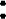 ČI. 1 — Účel nájmuPronajímate1 má právo hospodaření k níže uvedenému stroji, který dává touto smlouvou do úplatného nájmu nájemci za podmínek dále u jednaných v této smlouvě.čl. 2 — Předmět nájmu a cena2 . I Specifikace pronajatého stroje a výše nájemného:typ stroje	nájemné	DPH nájemné vč. DPH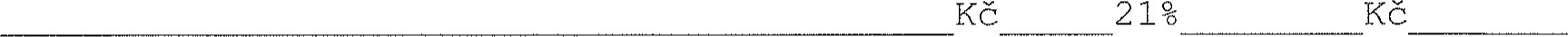 a) Teleskopický manipulátor Mannitou MLT 840 VIN: 921870	620 ,	Kč/mthStav mth při předání . 3 833	130,	Kč	750 ,	Kččl. 3	Způsob a splatnost nájemného3. I Nájemné za stroj podle čl . 2 bude zaplaceno nájemcem na základě faktury vyhotovené pronajímatelem měsíčně po předchozím odsouhlasení množství Mth se splatností do l4 . dne následujícího měsíce, případně po skončeni doby nájmu s datem zdanitelného plnění, jenž bude totožné s datem vrácení stroje dle předávacího protokolu .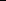 ČI. 4 Doba nájmuDoba nájmu stroje se sjednává od 22.11.2017 do 31.12. 2017. Vrácení stroje před sjednanou  povoleno.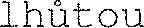 	čl. 5	Pojištění strojeI. Pronajímatel zajišťuje zákonné pojištění stroje po dobu pronájmu a pojištění stroje pro případ poškození nebo zničení v důsledku živelní události.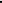 čl. 6 — Jiná ujednáníI Nájemce se zavazuje   užívat stroj v souladu s touto smlouvou a obvyklým užíváním,  dodržovat bezpečnostní a jiné obecně závazné předpisy,  hradit náklady spojené s obvyklým opotřebením a technickými údržbami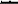 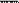 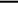  dbát na to, aby nedocházelo k neúměrnému opotřebení nebo zničení agregátů pronajímaného stroje,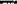 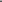 neprovádět bez souhlasu pronajímatele jakékoliv zásahy do konstrukce pronajatého stroje, jeho demontáže případně opravy jeho částíchránit pronajatý stroj před poškozením, ztrátou nebo zničením a okamžitě oznámit pronajímateli jakékoliv poškození, zničení nebo odcizení pronajatého strojehradit: nájemné ve stanoveném termínu splatnosti. V případě prodlení s úhradou nájemného zaplatit: nájemci smluvní úrok z prodlení ve výši 0,1 % z dlužné částky za každý clen prodlenív průběhu pronájmu neuzavřít s žádnou třetí stranou smlouvu (např. prodejní, nájemní apod.), která by se týkala pronajatého stroje. Pronajatý stroj nesmí nájemce nikomu ani bezplatně zapůjčit a nesmí jej dát do zástavy. Veškerá taková ujednání nebo smlouvy s třetí stranou jsou neplatná a nájemce nese plnou zodpovědnost za eventuálně vzniklé ztráty.6. 2 Odpovědnost nájemce: nájemce je plně zodpovědný za ztrátu, škody nebo zničení pronajatého stroje mimo případy vylučující odpovědnost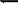 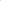  nájemce souhlasí se svojí plnou odpovědností a všemi závazky za škody, ztráty nebo zničení jakéhokoliv majetku třetí strany, které by vznikly provozem pronajatého stroje, stejně jako za úraz, resp . smrt kohokoliv, pokud tato nastala v souvislosti s používáním pronajatého stroje nebo jeho provozem mimo případy vylučující odpovědnost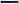 	7	Závěrečná ujednání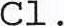 7 . I Pronajímatel i nájemce může tuto smlouvu písemně vypovědět, výpovědní lhůta činí 3 měsíce od 1 . dne měsíce následujícího po dni doručení výpovědi. Je též možné ukončit nájemní smlouvu po dohodě obou smluvních stran v kratším termínu.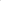 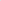 7.2 Dále se tato smlouva, pokud v ní není stanoveno jinak, řídí obecnými předpisy.3 Tato smlouva nabývá platnosti a účinnosti dnem podpisu obou účastníků .7 . 4 Tuto smlouvu podepisují účastníci na důkaz souhlasu s jejím obsahem .7.5 Tato smlouva je sepsána ve 2 vyhotoveních stejné právní závaznosti, z nichž pronajímatel a nájemce obdrží po 1 vyhotovení.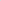 7 . 6 V případě, že nájemce projeví zájem o odkup pronajímaného stroje, pronajímatel použije zaplacené nájemné jako zálohu z kupní ceny.V Chrudimi	dne : 22 . 11 . 2017MOREAU AGRI VYSOCINAr spol . s r.o.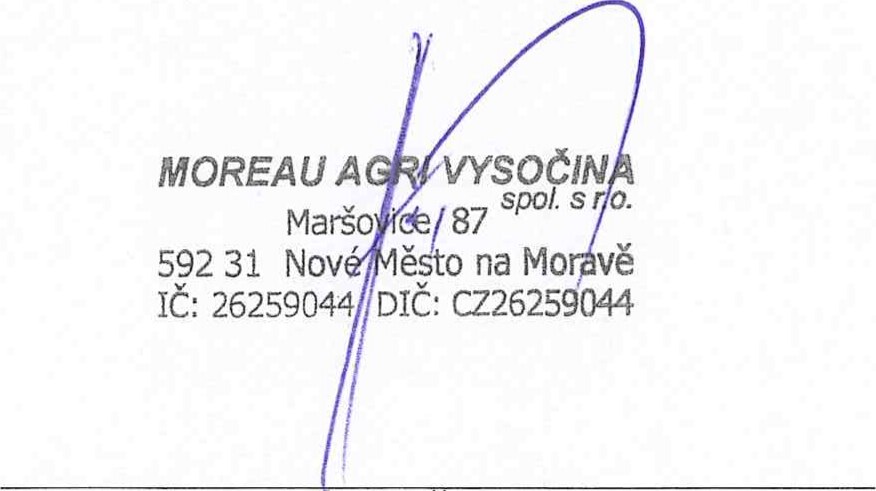 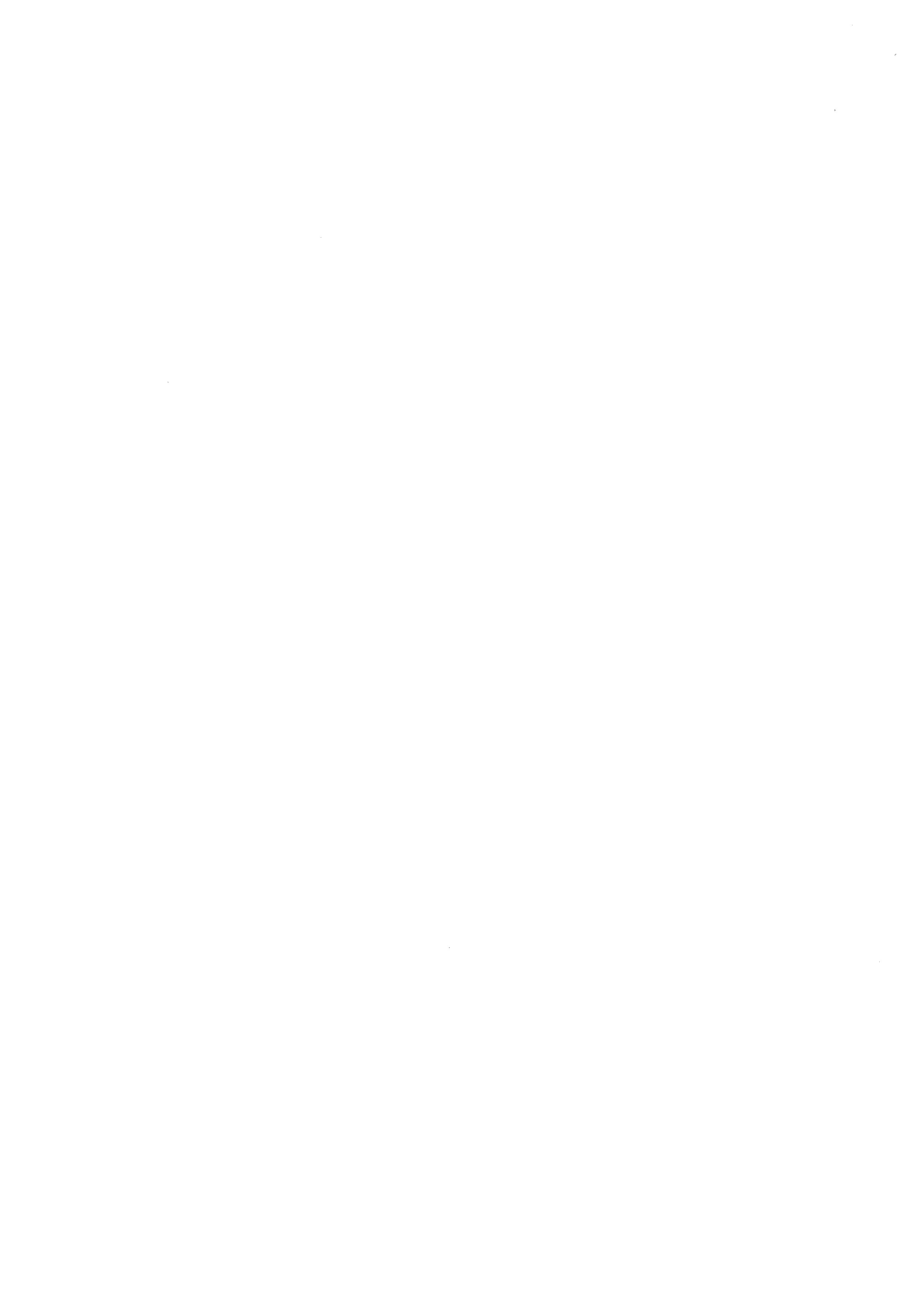 SSZ aS Chrudim